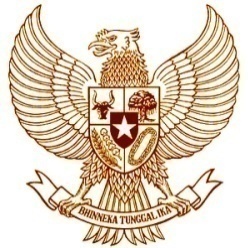 BUPATI JENEPONTOSURAT PERSETUJUANNomor:…………………………….	Yang bertanda tangan di bawah ini,  menyatakan bahwa  :N a m a	:	Nip	:Pangkat/Gol. Ruang	:Tempat/ Tanggal Lahir	:Jabatan Saat ini	:Unit Kerja	:Instansi	:Alamat Rumah	:Alamat Email	:Nomor HP	:	Pada prinsipnya menyetujui yang bersangkutan untuk mengikuti Seleksi Calon Pejabat Pimpinan Tinggi Pratama di Lingkungan Pemerintah Kabupaten Jeneponto pada jabatan :	1. .....................................	2. .....................................	Demikian persetujuan ini diberikan untuk dipergunakan sebagaimana mestinya.Ditetapkan di :	. . . . . . . . . . . . . . . .pada tanggal :	. . . . . . . . . . . . .. 	BUPATI JENEPONTO,         Drs. H. IKSAN ISKANDAR, M.Si